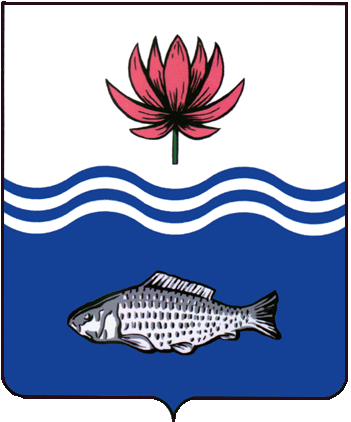 АДМИНИСТРАЦИЯ МО "ВОЛОДАРСКИЙ РАЙОН"АСТРАХАНСКОЙ ОБЛАСТИПОСТАНОВЛЕНИЕОб изменении вида разрешенного использования земельного участка, расположенного по адресу: Астраханская область, Володарский район, с. Козлово, ул. 30 лет Победы, 6-АВ связи с необходимостью приведения вида разрешенного использования земельного участка в соответствие с правилами землепользования и застройки МО «Козловский сельсовет» Володарского района Астраханской области, в соответствии со ст. 7 Земельного кодекса РФ, Приказом Росреестра от 10.11.2020 № П/0412 "Об утверждении классификатора видов разрешенного использования земельных участков", пунктом 13 статьи 34 Федерального закона от 23.06.2014 г. № 171-ФЗ, администрация МО «Володарский район»ПОСТАНОВЛЯЕТ:1.	Изменить вид разрешённого использования земельного участка, из категории земель населённых пунктов, расположенного по адресу: Астраханская область, Володарский район, с. Козлово, ул. 30 лет Победы, 6-А, с кадастровым номером 30:02:090202:22, общей площадью 27 кв.м., разрешённое использование: «под установку вагона-магазина» изложить в следующей редакции: «магазины».2.	Администрации МО «Володарский район» внести необходимые соответствующие изменения в филиале ФГБУ «ФКП Росреестра» по Астраханской области.3.	Отделу земельных и имущественных отношений, жилищной политики администрации МО «Володарский район» внести соответствующие изменения в учетную и справочную документацию.4.	Контроль за исполнением настоящего постановления оставляю за собой.И.о. заместителя главы	по оперативной работе					             Р.Т. Мухамбетов           от 17.01.2022 г.N  57